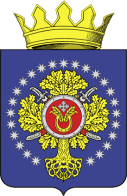 УРЮПИНСКИЙ МУНИЦИПАЛЬНЫЙ РАЙОНВОЛГОГРАДСКОЙ ОБЛАСТИУРЮПИНСКАЯ  РАЙОННАЯ  ДУМАР  Е  Ш  Е  Н  И  Е24 апреля 2017 года	                 № 36/275Об утверждении Положения о порядке ведения перечня видов муниципального контроля и органов местного самоуправления Урюпинского муниципального района, уполномоченных на их осуществление        Рассмотрев обращение главы Урюпинского муниципального района об утверждении Положения о  порядке ведения перечня видов муниципального контроля и органов местного самоуправления Урюпинского муниципального района, уполномоченных на их осуществление, в соответствии с пунктом 1 части 2 статьи 6 Федерального закона от 26 декабря 2008 года № 294-ФЗ                 «О защите прав юридических лиц и индивидуальных предпринимателей при осуществлении государственного контроля (надзора) и муниципального контроля» (в редакции Федерального закона от 03 июля 2016 года                            № 277-ФЗ), Урюпинская районная Дума РЕШИЛА:        1. Утвердить:         - Положение о порядке ведения перечня видов муниципального контроля и органов местного самоуправления Урюпинского муниципального района, уполномоченных на их осуществление согласно приложению 1 к настоящему решению;        - Форму перечня видов муниципального контроля и органов местного самоуправления Урюпинского муниципального района, уполномоченных на их осуществление, согласно приложению 2 к настоящему решению.        2. Направить Положение о порядке ведения перечня видов муниципального контроля и органов местного самоуправления Урюпинского муниципального района, уполномоченных на их осуществление главе Урюпинского муниципального района для подписания и опубликования в установленном порядке.              ПредседательУрюпинской районной Думы                                                  Т.Е. Матыкина                                                                                               Приложение 1 к решению                                                                                               Урюпинской районной Думы                                                                                                      от 24апреля 2017 года № 36/275Положение о порядке ведения перечня видов муниципального контроля и органов местного самоуправления Урюпинского муниципального района, уполномоченных на их осуществление        1. Настоящее Положение разработано в соответствии с пунктом  1 части 2 статьи 6 Федерального закона от 26 декабря 2008 года № 294-ФЗ «О защите прав юридических лиц и индивидуальных предпринимателей при осуществлении государственного контроля (надзора) и муниципального контроля» (в редакции Федерального закона от 03 июля 2016 года № 277-ФЗ) и устанавливают порядок ведения перечня видов муниципального контроля и органов местного самоуправления Урюпинского муниципального района, уполномоченных на их осуществление (далее - Перечень).        2. Формирование и ведение Перечня осуществляется администрацией Урюпинского муниципального района.        3. Формирование и ведение Перечня включает в себя следующие процедуры:        - включение в Перечень сведений о видах муниципального контроля;        - исключение из Перечня включенных в него видов муниципального контроля;        - корректировка сведений о видах муниципального контроля, включенных в Перечень.        4. Перечень включает в себя следующие сведения:        1) наименование вида муниципального контроля;        2) наименование органов местного самоуправления, уполномоченных на осуществление соответствующих видов муниципального контроля;        3) реквизиты нормативного правового акта о наделении соответствующего органа местного самоуправления полномочиями по осуществлению муниципального контроля.        5. Утверждение Перечня, внесение в него изменений осуществляется путем принятия администрацией Урюпинского муниципального района правового акта в форме постановления.        6. Основанием для включения сведений в Перечень является нормативный правовой акт Урюпинской районной Думы о наделении соответствующего органа местного самоуправления полномочиями по осуществлению муниципального контроля.        7. Основаниями для внесения изменений в сведения, содержащиеся в Перечне, являются:- изменение наименования вида муниципального контроля;- изменение наименования органа местного самоуправления, уполномоченного на осуществление муниципального контроля;        - признание утратившим силу муниципального нормативного правового акта о наделении соответствующего органа местного самоуправления полномочиями по осуществлению муниципального контроля;- издание муниципального нормативного правового акта о наделении иного органа местного самоуправления полномочиями по осуществлению муниципального контроля;- прекращение полномочий органа местного самоуправления по осуществлению муниципального контроля.        8. Включение сведений в Перечень, внесение изменений в содержащиеся в нем сведения, осуществляется администрацией Урюпинского муниципального района в течение пяти рабочих дней со дня возникновения оснований, указанных в пунктах 6, 7 настоящего Положения.        9. Отсутствие в перечне видов контроля сведений о виде муниципального контроля не препятствует реализации полномочий органов местного самоуправления Урюпинского муниципального района по осуществлению соответствующего вида муниципального контроля.10. Информация, включенная в Перечень, является общедоступной.Перечень видов муниципального контроля размещается на официальном сайте администрации Урюпинского муниципального района.11. Настоящее Положение вступает в силу с даты опубликования в информационном бюллетене администрации Урюпинского муниципального района «Районные ведомости».                   ГлаваУрюпинского муниципального района                                      А.И. Феронов                                                                                                 Приложение 2 к решению                                                                                              Урюпинской районной Думы                                                                                                     от 24 апреля 2017 года № 36/275                   ФормаПЕРЕЧЕНЬвидов муниципального контроля и органов местного самоуправления Урюпинского муниципального района, уполномоченных на их осуществление№п/пНаименование вида муниципального контроля, осуществляемого органом местного самоуправленияНаименование органа местного самоуправления, уполномоченного на осуществление соответствующего вида муниципального контроляРеквизиты нормативного правового акта о наделении соответствующего органа местного самоуправления полномочиями по осуществлению муниципального контроля1234